CADASTRO SÓCIO ECONÔMICO PARA BOLSA - APOIO DISCENTE          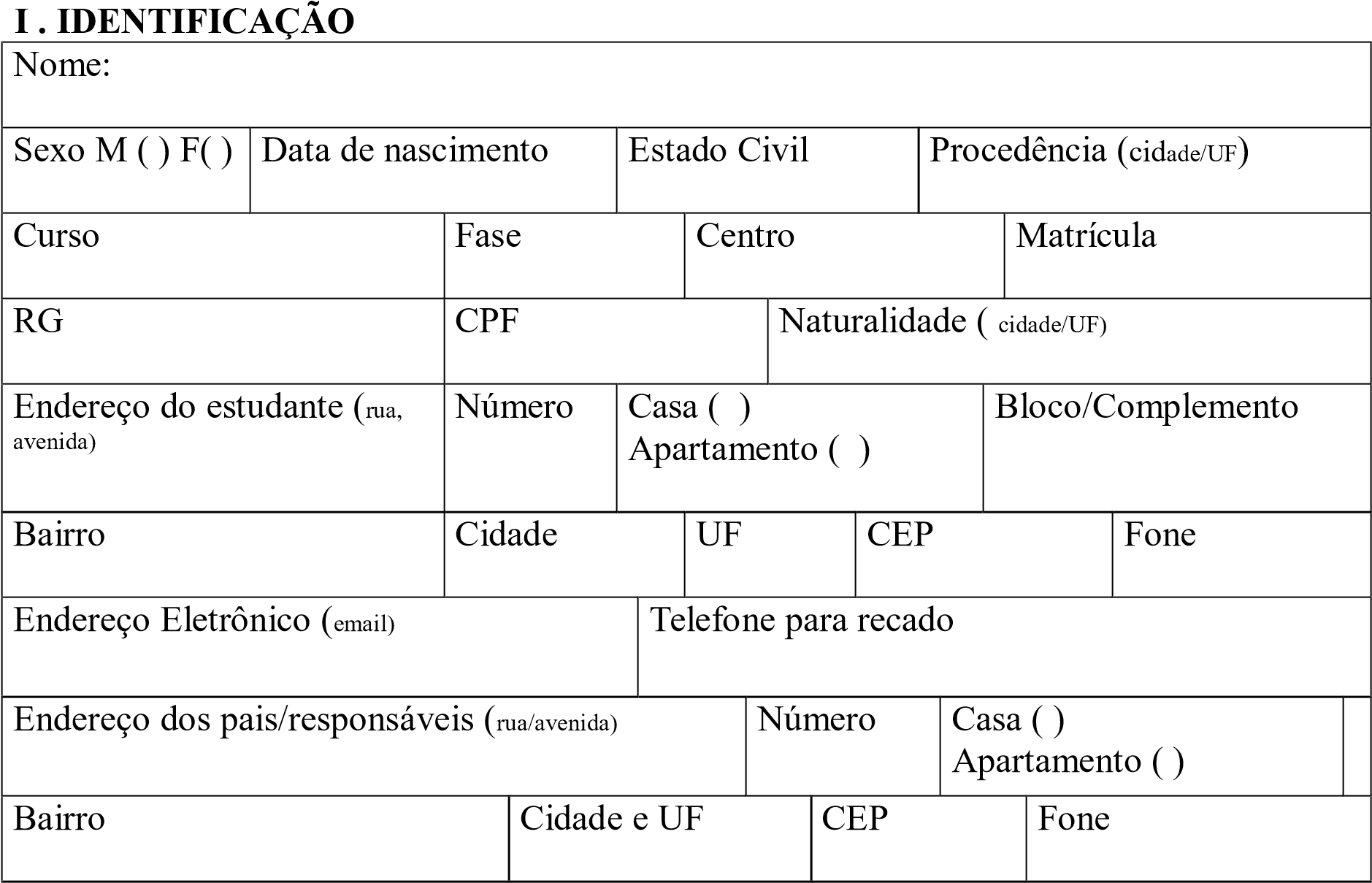 II . ESCOLARIDADE III .  HABITAÇÃO IV . SITUAÇÃO SÓCIOECONÔMICA DO/A  ALUNO/A V. COMPOSIÇÃO FAMILIAR ( relacione os dados  de seus familiares , os seus dados e de outras pessoas que contribuam ou dependam da renda familiar , mesmo que não residam com você ):   * Código da situação atual : A – aposentado   T – Trabalha   I – Incapacitado ( doença)  E -  Estudante  P – Pensionista`   DSR – Desempregado sem renda   VII. EXPERIÊNCIA DE TRABALHO X. Coloque aqui algumas informações que você julgue interessante e necessário acrescentar.  ___________________________________________________________________________________ ____________________________________________________________________________________ ____________________________________________________________________________________ ____________________________________________________________________________________ ____________________________________________________________________________________ RB ...................................  DT................................... ND...................................  ISE…………………….(Uso SS- UDESC) Fico ciente que preenchendo este cadastro, não significa deferimento de qualquer benefício. Sendo assim, devo procurar o Serviço Social/SASS- CRH, sempre que quiser requerer benefício, com antecedência mínima de 48 horas úteis ou conforme edital. Autorizo o Serviço Social a solicitar outros documentos, realizar entrevistas e/ou visitas domiciliares. Declaro que as informações prestadas neste cadastro são verdadeiras. Data:                                             Assinatura do Aluno:______________________ RELAÇÃO DE DOCUMENTOS Declaração completa do Imposto de Renda dos pais ou responsáveis ou do solicitante Comprovante do rendimento relativo ao último mês  de todos que contribuem para renda familiar (em caso de autônomo especificar a renda). Comprovante de pagamento de aluguel ou financiamento de casa própria da família ou do aluno Atestados médicos, receitas médicas, comprovante de hospitalização em caso de pessoas da família em tratamento de moléstia grave ou crônica Comprovante de matrícula e histórico escolar do semestre na UDESC Cópia de documentos pessoais – RG, CPF Comprovante de residência (conta de água ou luz) OBS.: Todos os documentos deverão ser apresentados em fotocópia, com a presença do original, e a  solicitação de outros comprovantes dependerá de cada caso. Para obter maiores informações, fone: 33218154 com Serviço Social. Possui curso superior? Sim (  ) Não (  ) Está cursando(  )   Nome do curso_________________________________________________ Cursou o ensino médio em Escola  ( ) Pública    ( ) Particular    (  ) Particular com Bolsa  ( ) Particular sem bolsa ( Apresentar cópia de histórico escolar ou certificado ) Situação de moradia do aluno  ou solicitante, atualmente reside : ( ) com a família    ( ) com parentes    (  ) sozinho    ( ) pensão   (  ) república    ( ) outros ( especificar ):____________________ (  ) moradia própria    (  ) cedida    (  ) financiada (valor)  __________________ (  ) alugada (valor) __________   ( ) pensão __________ ( ) república _______________ ( apresentar cópia de financiamento, declaração de cedência, declaração do responsável pela pensão ou república, recibo de pagamento do aluguel) (  ) alvenaria    (  )  madeira    (   ) mista           (  )  casa       (  ) apartamento Atual fonte de recursos: (comprovar  anexando fotocópia )  Trabalho: R$ _________________            6. Bolsa de Apoio discente: ____________ Mesada: R$ __________________            7. Outros: R$ _____________________ Bolsa/monitoria: R$_____________          8. Renda familiar: R$ ______________ Bolsa/pesquisa: R$ _____________ Bolsa/extensão: R$_____________ Você já recebeu algum benefício da UDESC ?  (  ) Não    (  ) Sim   Qual: ____________________________ Por quanto tempo _____________________________ Despesas mensais* ( comprovar  anexando fotocópia )  *Aluguel: R$________________ *Financiamento: R$ ___________ Transporte: R$ ______________ Alimentação: R$ _____________ *Outros (especificar por ex.: medicação, consulta, despesas com saúde do acadêmico ou familiares, etc ) .:__________________________________________________  R$ ______________________________ Onde você faz sua alimentação?  (  ) Casa     (  ) Lanchonete  (  )Outros (especificar)__________________ Transporte que utiliza: (  ) Carro próprio                                      (   ) Carro da família                                      (   ) Ônibus ( transporte coletivo)                                      (   ) Moto                                      (   ) Não utiliza                                      (   ) Outros: especificar _____________________________ Nome Parentesco Idade Estado Civil Profissão Situação  Atual  * Renda Mensal  ( bruta) Outras rendas Entidade e/ou serviço comunitário Tarefa executada Tempo de trabalho (por quanto tempo atuou? ) 